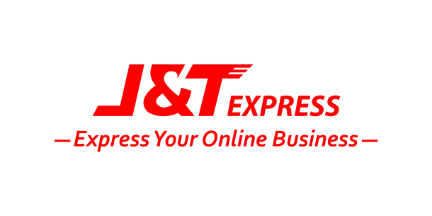 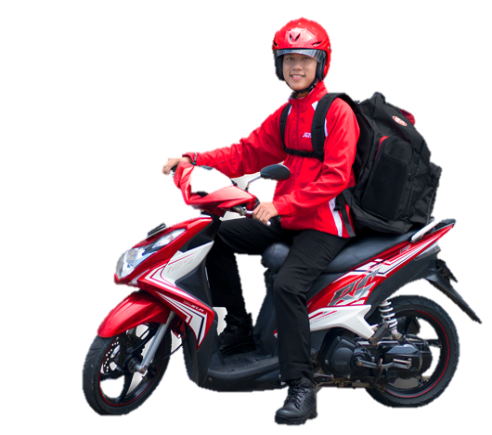 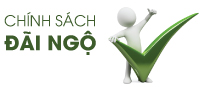 Lương thương lượng + Thưởng =>Thu nhập không giới hạnĐược đào tạo bài bản, chuyên nghiệpLộ trình thăng tiến rõ ràngTham gia Bảo hiểm đầy đủ theo quy địnhLương thương lượng + Thưởng =>Thu nhập không giới hạnĐược đào tạo bài bản, chuyên nghiệpLộ trình thăng tiến rõ ràngTham gia Bảo hiểm đầy đủ theo quy định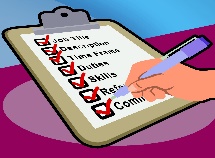 Nam/nữ, tuổi từ 18-35Trình độ: tốt nghiệp cấp 3 trở lênKhông tiền án tiền sựSức khỏe tốt, chăm chỉ, trung thực, tác phong nhanh nhẹnTinh thần trách nhiệm cao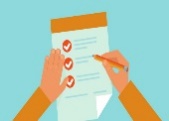 Nhận và phát hàng đến khách hàng theo thời gian qui định của công tyKiểm tra và đóng gói lại bưu kiện (nếu cần) để đảm bảo an toàn cho hàng hóa trong quá trình vận chuyểnQuảng bá hình ảnh, dịch vụ của Công ty đến khách hàngNhanh chóng đưa hóa đơn thanh toán đến khách hàng và thu tiền, sau đó quay về Bưu cục an toàn và đúng giờHỗ trợ xe bốc dỡ hàng hóa và sắp xếp hàng hóa một cách thích hợpNhận và phát hàng đến khách hàng theo thời gian qui định của công tyKiểm tra và đóng gói lại bưu kiện (nếu cần) để đảm bảo an toàn cho hàng hóa trong quá trình vận chuyểnQuảng bá hình ảnh, dịch vụ của Công ty đến khách hàngNhanh chóng đưa hóa đơn thanh toán đến khách hàng và thu tiền, sau đó quay về Bưu cục an toàn và đúng giờHỗ trợ xe bốc dỡ hàng hóa và sắp xếp hàng hóa một cách thích hợpNhận và phát hàng đến khách hàng theo thời gian qui định của công tyKiểm tra và đóng gói lại bưu kiện (nếu cần) để đảm bảo an toàn cho hàng hóa trong quá trình vận chuyểnQuảng bá hình ảnh, dịch vụ của Công ty đến khách hàngNhanh chóng đưa hóa đơn thanh toán đến khách hàng và thu tiền, sau đó quay về Bưu cục an toàn và đúng giờHỗ trợ xe bốc dỡ hàng hóa và sắp xếp hàng hóa một cách thích hợpTất cả các quận, huyện trên địa bàn Hải Phòng, Quảng Ninh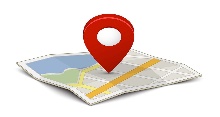 Tất cả các quận, huyện trên địa bàn Hải Phòng, Quảng NinhTất cả các quận, huyện trên địa bàn Hải Phòng, Quảng NinhVui lòng gửi CV ghi rõ vị trí ứng tuyển về hòm thư: tuyendung.jtexpress@gmail.com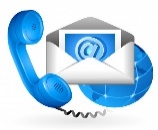 Ms Huyền: 0936.516.988Mr Quí: 0936.783.458